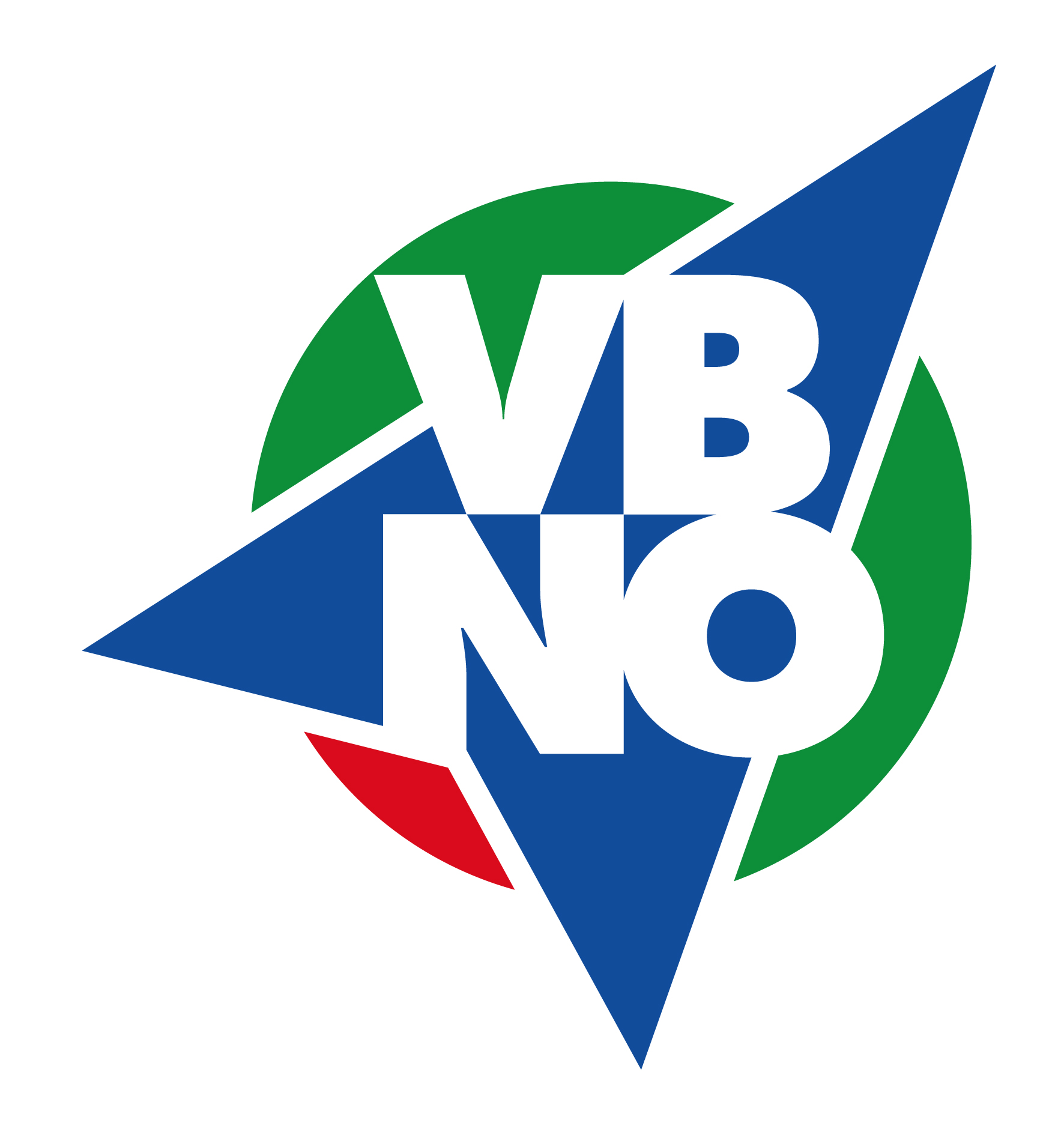 Besluit procedure afhandeling aanvragen Vereniging Bedrijven Noord OostVastgesteld op:	22 november 2018 Procedure met ingang van 22 november 2018:Aanvragen komen binnen bij het secretariaat van VBNO.Het secretariaat toetst of de aanvraag correct is en voldoet aan de geldende eisen. Als de aanvraag compleet is en voldoet aan de geldende eisen publiceert het secretariaat de aanvraag op de beveiligde ledenpagina van VBNO (www.vbno.info) en stelt deze 10 werkdagen open.Het secretariaat informeert alle VBNO-leden dat de aanvraag klaar staat op de beveiligde ledenpagina van de website.Na inloggen kunnen alle leden hun advies ten aanzien van de aanvraag aan het secretariaat richten.Het secretariaat verzamelt de adviezen en bundelt deze.Het secretariaat legt de aanvraag, samen met de ledenadviezen voor aan het bestuur van VBNO.Het bestuur besluit binnen 10 werkdagen nadat de aanvraag inclusief de ledenadviezen door het secretariaat is voorgelegd.Binnen 20 werkdagen koppelt het secretariaat terug aan Ondernemersfonds Groningen/de aanvrager wat het besluit op de aanvraag is.Tijdens de ALV legt het bestuur verantwoording af over de genomen besluiten.Buiten deze procedure vallen de aanvragen die binnen de grenzen van de huidige mandaatregeling van het bestuur van VBNO vallen.De Adviesraad van VBNO is met ingang van de nieuwe procedure op 22 november 2018 opgeheven.